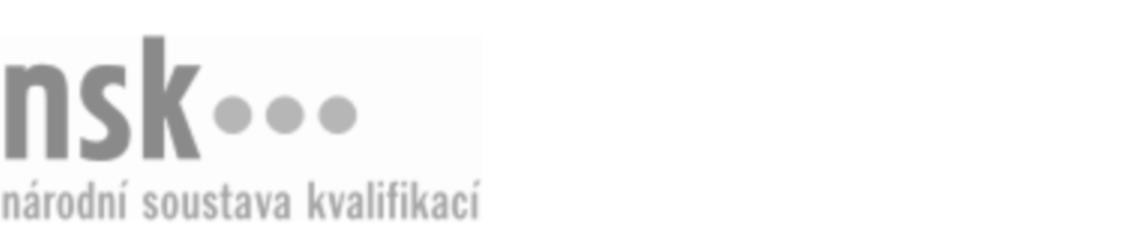 Další informaceDalší informaceDalší informaceDalší informaceDalší informaceDalší informaceVinař/vinařka (kód: 29-060-H) Vinař/vinařka (kód: 29-060-H) Vinař/vinařka (kód: 29-060-H) Vinař/vinařka (kód: 29-060-H) Vinař/vinařka (kód: 29-060-H) Vinař/vinařka (kód: 29-060-H) Vinař/vinařka (kód: 29-060-H) Autorizující orgán:Autorizující orgán:Ministerstvo zemědělstvíMinisterstvo zemědělstvíMinisterstvo zemědělstvíMinisterstvo zemědělstvíMinisterstvo zemědělstvíMinisterstvo zemědělstvíMinisterstvo zemědělstvíMinisterstvo zemědělstvíMinisterstvo zemědělstvíMinisterstvo zemědělstvíSkupina oborů:Skupina oborů:Potravinářství a potravinářská chemie (kód: 29)Potravinářství a potravinářská chemie (kód: 29)Potravinářství a potravinářská chemie (kód: 29)Potravinářství a potravinářská chemie (kód: 29)Potravinářství a potravinářská chemie (kód: 29)Povolání:Povolání:VinařVinařVinařVinařVinařVinařVinařVinařVinařVinařKvalifikační úroveň NSK - EQF:Kvalifikační úroveň NSK - EQF:33333Platnost standarduPlatnost standarduPlatnost standarduPlatnost standarduPlatnost standarduPlatnost standarduPlatnost standarduStandard je platný od: 12.09.2023Standard je platný od: 12.09.2023Standard je platný od: 12.09.2023Standard je platný od: 12.09.2023Standard je platný od: 12.09.2023Standard je platný od: 12.09.2023Standard je platný od: 12.09.2023Vinař/vinařka,  29.03.2024 15:31:19Vinař/vinařka,  29.03.2024 15:31:19Vinař/vinařka,  29.03.2024 15:31:19Vinař/vinařka,  29.03.2024 15:31:19Vinař/vinařka,  29.03.2024 15:31:19Strana 1 z 2Další informaceDalší informaceDalší informaceDalší informaceDalší informaceDalší informaceDalší informaceDalší informaceDalší informaceDalší informaceDalší informaceDalší informaceDalší informaceObory vzděláníObory vzděláníObory vzděláníObory vzděláníObory vzděláníObory vzděláníObory vzděláníK závěrečné zkoušce z oboru vzdělání Výrobce potravin (kód: 29-51-H/01) lze být připuštěn po předložení osvědčení o získání některé z uvedených profesních kvalifikací nebo skupin profesních kvalifikací:K závěrečné zkoušce z oboru vzdělání Výrobce potravin (kód: 29-51-H/01) lze být připuštěn po předložení osvědčení o získání některé z uvedených profesních kvalifikací nebo skupin profesních kvalifikací:K závěrečné zkoušce z oboru vzdělání Výrobce potravin (kód: 29-51-H/01) lze být připuštěn po předložení osvědčení o získání některé z uvedených profesních kvalifikací nebo skupin profesních kvalifikací:K závěrečné zkoušce z oboru vzdělání Výrobce potravin (kód: 29-51-H/01) lze být připuštěn po předložení osvědčení o získání některé z uvedených profesních kvalifikací nebo skupin profesních kvalifikací:K závěrečné zkoušce z oboru vzdělání Výrobce potravin (kód: 29-51-H/01) lze být připuštěn po předložení osvědčení o získání některé z uvedených profesních kvalifikací nebo skupin profesních kvalifikací:K závěrečné zkoušce z oboru vzdělání Výrobce potravin (kód: 29-51-H/01) lze být připuštěn po předložení osvědčení o získání některé z uvedených profesních kvalifikací nebo skupin profesních kvalifikací:K závěrečné zkoušce z oboru vzdělání Výrobce potravin (kód: 29-51-H/01) lze být připuštěn po předložení osvědčení o získání některé z uvedených profesních kvalifikací nebo skupin profesních kvalifikací: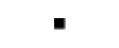 Vinař/vinařka (kód: 29-060-H)Vinař/vinařka (kód: 29-060-H)Vinař/vinařka (kód: 29-060-H)Vinař/vinařka (kód: 29-060-H)Vinař/vinařka (kód: 29-060-H)Vinař/vinařka (kód: 29-060-H)Vinař/vinařka (kód: 29-060-H)Vinař/vinařka (kód: 29-060-H)Vinař/vinařka (kód: 29-060-H)Vinař/vinařka (kód: 29-060-H)Vinař/vinařka (kód: 29-060-H)Vinař/vinařka (kód: 29-060-H)Obsluha mlýnských strojů (kód: 29-038-H)Obsluha mlýnských strojů (kód: 29-038-H)Obsluha mlýnských strojů (kód: 29-038-H)Obsluha mlýnských strojů (kód: 29-038-H)Obsluha mlýnských strojů (kód: 29-038-H)Obsluha mlýnských strojů (kód: 29-038-H)Obsluha zařízení sil (kód: 29-039-H)Obsluha zařízení sil (kód: 29-039-H)Obsluha zařízení sil (kód: 29-039-H)Obsluha zařízení sil (kód: 29-039-H)Obsluha zařízení sil (kód: 29-039-H)Obsluha zařízení sil (kód: 29-039-H)Skladník, balič a expedient / skladnice, balička a expedientka mlýnských výrobků (kód: 29-040-H)Skladník, balič a expedient / skladnice, balička a expedientka mlýnských výrobků (kód: 29-040-H)Skladník, balič a expedient / skladnice, balička a expedientka mlýnských výrobků (kód: 29-040-H)Skladník, balič a expedient / skladnice, balička a expedientka mlýnských výrobků (kód: 29-040-H)Skladník, balič a expedient / skladnice, balička a expedientka mlýnských výrobků (kód: 29-040-H)Skladník, balič a expedient / skladnice, balička a expedientka mlýnských výrobků (kód: 29-040-H)Mlékař/mlékařka (kód: 29-036-H)Mlékař/mlékařka (kód: 29-036-H)Mlékař/mlékařka (kód: 29-036-H)Mlékař/mlékařka (kód: 29-036-H)Mlékař/mlékařka (kód: 29-036-H)Mlékař/mlékařka (kód: 29-036-H)Mlékař/mlékařka (kód: 29-036-H)Mlékař/mlékařka (kód: 29-036-H)Mlékař/mlékařka (kód: 29-036-H)Mlékař/mlékařka (kód: 29-036-H)Mlékař/mlékařka (kód: 29-036-H)Mlékař/mlékařka (kód: 29-036-H)Sýrař/sýrařka (kód: 29-037-H)Sýrař/sýrařka (kód: 29-037-H)Sýrař/sýrařka (kód: 29-037-H)Sýrař/sýrařka (kód: 29-037-H)Sýrař/sýrařka (kód: 29-037-H)Sýrař/sýrařka (kód: 29-037-H)Pracovník/pracovnice příjmu surovin pro výrobu potravin (kód: 29-089-H)Pracovník/pracovnice příjmu surovin pro výrobu potravin (kód: 29-089-H)Pracovník/pracovnice příjmu surovin pro výrobu potravin (kód: 29-089-H)Pracovník/pracovnice příjmu surovin pro výrobu potravin (kód: 29-089-H)Pracovník/pracovnice příjmu surovin pro výrobu potravin (kód: 29-089-H)Pracovník/pracovnice příjmu surovin pro výrobu potravin (kód: 29-089-H)Pracovník/pracovnice příjmu surovin pro výrobu potravin (kód: 29-089-H)Pracovník/pracovnice příjmu surovin pro výrobu potravin (kód: 29-089-H)Pracovník/pracovnice příjmu surovin pro výrobu potravin (kód: 29-089-H)Pracovník/pracovnice příjmu surovin pro výrobu potravin (kód: 29-089-H)Pracovník/pracovnice příjmu surovin pro výrobu potravin (kód: 29-089-H)Pracovník/pracovnice příjmu surovin pro výrobu potravin (kód: 29-089-H)Pracovník/pracovnice výroby potravin (kód: 29-090-H)Pracovník/pracovnice výroby potravin (kód: 29-090-H)Pracovník/pracovnice výroby potravin (kód: 29-090-H)Pracovník/pracovnice výroby potravin (kód: 29-090-H)Pracovník/pracovnice výroby potravin (kód: 29-090-H)Pracovník/pracovnice výroby potravin (kód: 29-090-H)Skladník a distributor / skladnice a distributorka potravin (kód: 29-091-H)Skladník a distributor / skladnice a distributorka potravin (kód: 29-091-H)Skladník a distributor / skladnice a distributorka potravin (kód: 29-091-H)Skladník a distributor / skladnice a distributorka potravin (kód: 29-091-H)Skladník a distributor / skladnice a distributorka potravin (kód: 29-091-H)Skladník a distributor / skladnice a distributorka potravin (kód: 29-091-H)Pracovník/pracovnice spilky a pivovarského sklepa (kód: 29-100-H)Pracovník/pracovnice spilky a pivovarského sklepa (kód: 29-100-H)Pracovník/pracovnice spilky a pivovarského sklepa (kód: 29-100-H)Pracovník/pracovnice spilky a pivovarského sklepa (kód: 29-100-H)Pracovník/pracovnice spilky a pivovarského sklepa (kód: 29-100-H)Pracovník/pracovnice spilky a pivovarského sklepa (kód: 29-100-H)Pracovník/pracovnice stáčíren piva (kód: 29-099-H)Pracovník/pracovnice stáčíren piva (kód: 29-099-H)Pracovník/pracovnice stáčíren piva (kód: 29-099-H)Pracovník/pracovnice stáčíren piva (kód: 29-099-H)Pracovník/pracovnice stáčíren piva (kód: 29-099-H)Pracovník/pracovnice stáčíren piva (kód: 29-099-H)Pracovník/pracovnice varny pivovaru (kód: 29-059-H)Pracovník/pracovnice varny pivovaru (kód: 29-059-H)Pracovník/pracovnice varny pivovaru (kód: 29-059-H)Pracovník/pracovnice varny pivovaru (kód: 29-059-H)Pracovník/pracovnice varny pivovaru (kód: 29-059-H)Pracovník/pracovnice varny pivovaru (kód: 29-059-H)Úplné profesní kvalifikaceÚplné profesní kvalifikaceÚplné profesní kvalifikaceÚplné profesní kvalifikaceÚplné profesní kvalifikaceÚplné profesní kvalifikaceÚplné profesní kvalifikaceÚplnou profesní kvalifikaci Vinař (kód: 41-99-H/08) lze prokázat předložením osvědčení o získání některé z uvedených profesních kvalifikací:Úplnou profesní kvalifikaci Vinař (kód: 41-99-H/08) lze prokázat předložením osvědčení o získání některé z uvedených profesních kvalifikací:Úplnou profesní kvalifikaci Vinař (kód: 41-99-H/08) lze prokázat předložením osvědčení o získání některé z uvedených profesních kvalifikací:Úplnou profesní kvalifikaci Vinař (kód: 41-99-H/08) lze prokázat předložením osvědčení o získání některé z uvedených profesních kvalifikací:Úplnou profesní kvalifikaci Vinař (kód: 41-99-H/08) lze prokázat předložením osvědčení o získání některé z uvedených profesních kvalifikací:Úplnou profesní kvalifikaci Vinař (kód: 41-99-H/08) lze prokázat předložením osvědčení o získání některé z uvedených profesních kvalifikací:Úplnou profesní kvalifikaci Vinař (kód: 41-99-H/08) lze prokázat předložením osvědčení o získání některé z uvedených profesních kvalifikací:Vinař/vinařka (kód: 29-060-H)Vinař/vinařka (kód: 29-060-H)Vinař/vinařka (kód: 29-060-H)Vinař/vinařka (kód: 29-060-H)Vinař/vinařka (kód: 29-060-H)Vinař/vinařka (kód: 29-060-H)Vinař/vinařka (kód: 29-060-H)Vinař/vinařka (kód: 29-060-H)Vinař/vinařka (kód: 29-060-H)Vinař/vinařka (kód: 29-060-H)Vinař/vinařka (kód: 29-060-H)Vinař/vinařka (kód: 29-060-H)Vinař/vinařka,  29.03.2024 15:31:19Vinař/vinařka,  29.03.2024 15:31:19Vinař/vinařka,  29.03.2024 15:31:19Vinař/vinařka,  29.03.2024 15:31:19Vinař/vinařka,  29.03.2024 15:31:19Strana 2 z 2